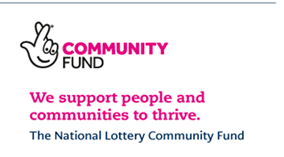 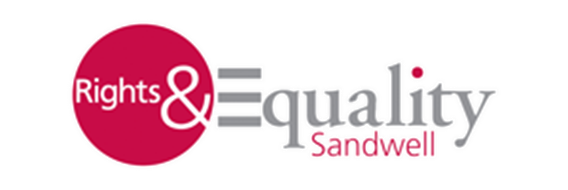 Person SpecificationJob Title: Case Worker – Rights and Equality Sandwell (RES)Candidates will be assessed for shortlist and interviewed against the following criteria.1QualificationsEssentialDesirable1.1A First Degree and /or Level 6 Professional Qualification in a subject area relevant to Rights, Equality and Inclusion.x1.2Grade C /Level 4/5 GCSE or equivalent in both English and Mathsx   2ExperienceEssentialDesirable2.1A proven track record of successfully dealing with case workx2.2Completing casework to a high quality and standard complying with a Quality Mark eg The Community Legal service quality Markx2.3Attending multi agency cohesion meetings  x2.4Developing and maintaining strong links with statutory and community and Voluntary Organisations.x2.5  3 Skills and AbilitiesEssential Desirable3.1Excellent Report writing skillsx3.2Ability to advise and assist clients with casework up to tribunal or county court levelx3.3To promote and publicise RES at relevant events4Special RequirementsEssentialDesirable4.1Travel around Sandwell, the Black Country and wider West Midlands area       x4.2To produce quarterly news letters       x4.3Work flexibly to meet the needs of clients, communities and RES.